Konfederace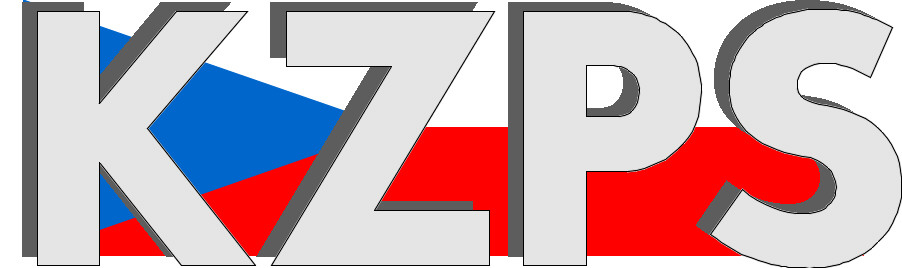 zaměstnavatelských a podnikatelských svazů ČR Sekretariát:	    	 Václavské nám. 21	               tel.: 222 324 985                   	 110 00 Praha 1		               fax: 224 109 374  	            	            mail: kzps@kzps.cz S t a n o v i s k o Konfederace zaměstnavatelských a podnikatelských svazů ČRk „Návrhu vyhlášky o zárukách původu energie“V rámci mezirezortního připomínkového řízení jsme obdrželi uvedený návrh. K němu Konfederace zaměstnavatelských a podnikatelských svazů ČR (KZPS ČR) uplatňuje následující zásadní připomínku:Ministerstvo průmyslu a obchodu v rámci své působnosti předkládá návrh vyhlášky k provedení zákona. Podotýkáme, že z ústavněprávního hlediska nelze vyhláškou ukládat povinnosti. Text návrhu § 2 odst. 1 i odst. 2 předloženého návrhu vyhlášky je nutné přeformulovat. Tato připomínka je zásadní.Kontaktní osoby:Ing. Vladimír Budínský MBA		e-mail: budinska@zsdnp.cz		tel:	724 082 663Dr. Jan Zikeš				e-mail:	zikes@kzps.cz			tel:	222 324 985V Praze dne 20. června 2022 										        Jan W i e s n e r		                                                                            			             prezident